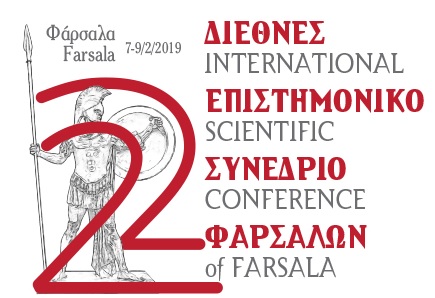 ΟΔΗΓΙΕΣ ΠΡΟΣ ΤΟΥΣ ΕΙΣΗΓΗΤΕΣ ΓΙΑ ΤΗΝ ΕΚΔΟΣΗ ΤΩΝ ΠΡΑΚΤΙΚΩΝ      Ο Δήμος  Φαρσάλων και η Οργανωτική Επιτροπή του 2ου Διεθνούς Επιστημονικού Συνεδρίου Φαρσάλων, έπειτα από την επιτυχημένη ολοκλήρωση των εργασιών του Συνεδρίου, εκφράζει ευχαριστίες προς όλους τους εισηγητές για τη συμμετοχή και τη συμβολή τους στην ευόδωση και το υψηλό επιστημονικό κύρος του εγχειρήματος.       Οδηγούμαστε πλέον στην επόμενη φάση κατά την οποία ο Δήμος Φαρσάλων θα υλοποιήσει τη δέσμευσή του να αναλάβει την έκδοση των Πρακτικών του Συνεδρίου. Για να εξασφαλιστεί η έκδοση επιβάλλεται αυτή να υλοποιηθεί πριν από τις επικείμενες εκλογές της Τοπικής Αυτοδιοίκησης, δηλαδή πριν από τον Μάιο του 2019. Καλούνται οι εισηγητές να είναι εξαιρετικά συνεπείς αφενός προς την ημερομηνία παράδοσης των κειμένων τους, αφετέρου προς τις εν γένει οδηγίες που ακολουθούν:Απαράβατη ημερομηνία καταθέσεως των ανακοινώσεων, ώστε να συμπεριληφθούν στα Πρακτικά, είναι η 26η Μαρτίου 2019.Οι μελέτες πρέπει να είναι στοιχειοθετημένες ηλεκτρονικώς σε πρόγραμμα MS-WORD. Παραδίδεται οπωσδήποτε ένα εκτυπωμένο αντίτυπο και ένα CD.Ανώτατη έκταση ορίζονται οι 4.500 λέξεις (με επιπλέον ανοχή 10%), μαζί με τις υποσημειώσεις (υποσελίδιες). Στην έκταση αυτή δεν υπολογίζονται οι βιβλιογραφικές αναφορές που δεν υπόκεινται σε κανένα περιορισμό.H εικονογράφηση περιορίζεται στις απολύτως αναγκαίες φωτογραφίες και σχέδια (ανώτατος αριθμός 15), που μπορούν να δοθούν ή να σταλούν και σε ηλεκτρονική μορφή (σε CD, προτιμάται όχι μέσω e mail). Η ανάλυση των ψηφιακών εικόνων πρέπει να είναι τουλάχιστον 300dpi. ΠΡΟΣΟΧΗ: Είναι προτιμότερο να σταλούν πρωτότυπα σχέδια (ή καλά φωτοαντίγραφα) που θα ψηφιοποιηθούν από τους εκδότες, παρά προβληματικές ψηφιακές εικόνες (χαμηλή ανάλυση, μικρές διαστάσεις). Η αρίθμηση σχεδίων, φωτογραφιών, πινάκων, σχεδιαγραμμάτων πρέπει να είναι ενιαία (Εικόνες ή Figures). Oι υπότιτλοι της εικονογράφησης παραδίδονται σε ιδιαίτερη σελίδα.H μελέτη συνοδεύεται από ξενόγλωσση περίληψη μισής σελίδας.Ως υπεύθυνοι εκδόσεως των Πρακτικών ορίζονται ο Άρης Καραχάλιος και η Βάσω Νούλα.Τα κείμενα θα πρέπει να αποσταλούν στον  Δήμο Φαρσάλων, Πατρόκλου 3, Τ.Κ. 40300, Φάρσαλα, (υπ’ όψιν: κα. Βάσως Νούλα), τηλ.: 24913 50118,  6932330438, FAX: 24910 23914, με την ένδειξη «Πρακτικά 2ου Διεθνούς Επιστημονικού Συνεδρίου Φαρσάλων» (τα κείμενα και ηλεκτρονικά στο vasso.noula@gmail.com)Tα Πρακτικά προβλέπονται να κυκλοφορήσουν μέσα στο 2019 και δη πριν από τον Αύγουστο του 2019.ΤΥΠΟΓΡΑΦΙΚΕΣ ΟΔΗΓΙΕΣΣελίδα με περίπου 30-35 σειρές, γράμματα των 12 και διάστημα 1.5 [πλάτος 15 cm]. Όλοι οι τίτλοι γράφονται με ΚΕΦΑΛΑΙΑ, τα αρχαία κείμενα πλάγια. Oι παραπομπές είναι υποσελίδιες (γράμματα των 10) και γίνονται με το επώνυμο του συγγραφέως, το έτος εκδόσεως και τον αριθμό της σελίδας [λ.χ. Stahlin 1924:23]. Στο τέλος της μελέτης παρατίθεται αναλυτική Βιβλιογραφία, όπου και «αναλύονται» οι υποσημειώσεις/παραπομπές. Εάν υπάρχουν περισσότερες από μία εργασίες ενός συγγραφέως στο ίδιο έτος, η παραπομπή στις υποσημειώσεις γίνεται με την ένδειξη α, β, γ, κλπ. (λ.χ. Aρβανιτόπουλος 1911α, 1911β, 1911γ...). Σε περίπτωση συλλογικών μελετών παραπέμπουμε με όλα τα επώνυμα (λ.χ. Αγουρίδης - Ζυγούρη - Ροντήρη 1991, 31) Nα αποφεύγεται η χρήση ενδείξεων όπ. π. σ., σσ., σελ. Οι συντομογραφίες ακολουθούν το καθιερωμένο σύστημα (λ.χ. BSA ή AJA). Κείμενα που δεν θα ακολουθήσουν τις παραπάνω οδηγίες θα επιστραφούν στους συγγραφείς.Φάρσαλα 18 Φεβρουαρίου 2019Εκ μέρους της Οργανωτικής επιτροπήςΗ Ειδική Συνεργάτις Δημάρχου Φαρσάλων - ΑρχαιολόγοςΒασιλική Κων. Νούλα